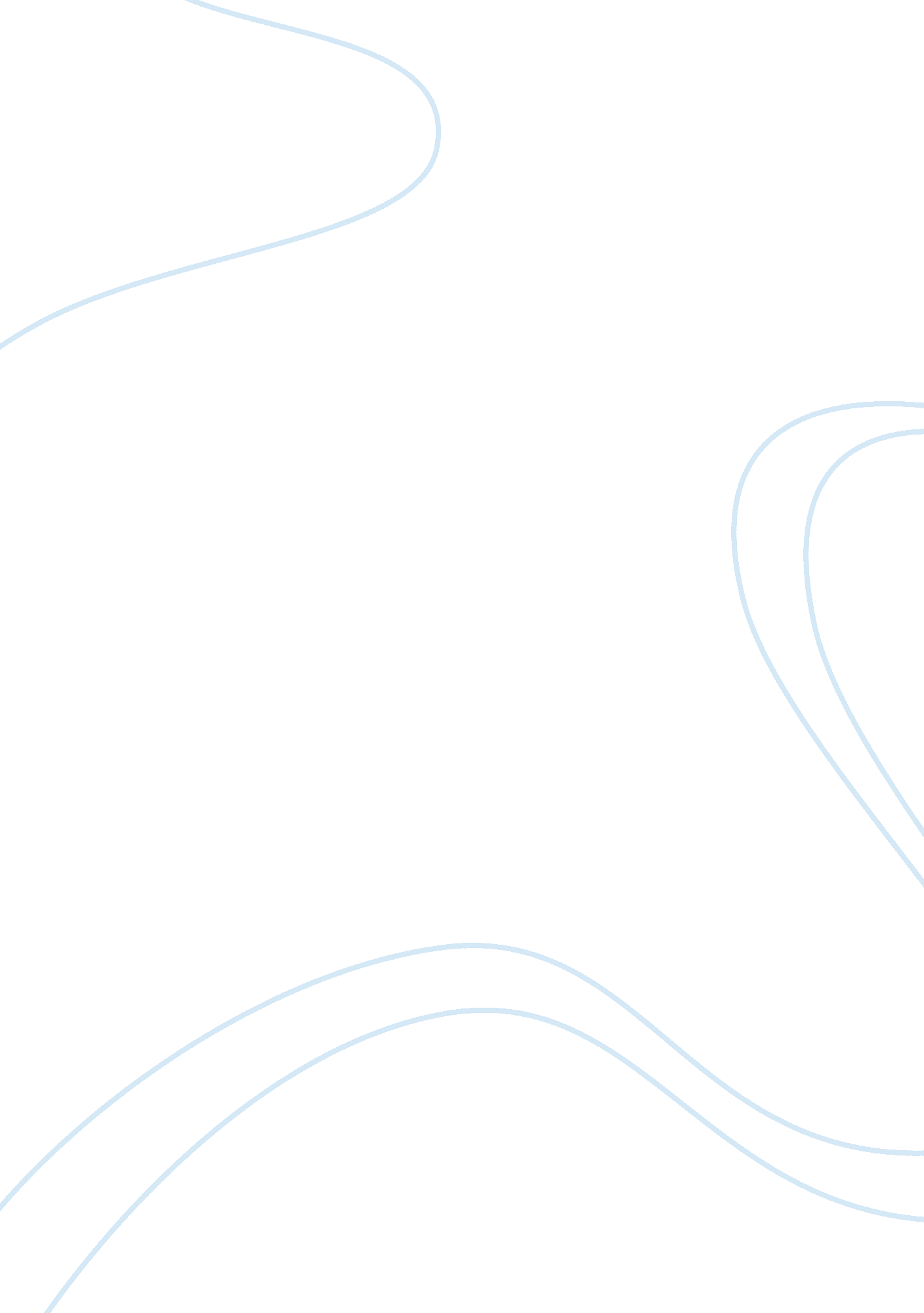 Language if people who are not speakers ofLife, Relationships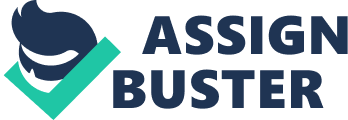 Languageis an instrument people shape their ideas and communicate to others. Therefore, communication to be meaningful, a speaker or writer must choose suitable wordsand put them in sequence, so the listener or reader can follow and understand. Moreover, many things can intervene with the process. A speaker, for example, may use words a listener does not understand. The outcome in communication iseasily repaired if a listener takes the time to use dictionary or book but ifthe speaker fails to put words in comprehensible manner, the listener is mostlikely to be confused. In language, the basic order of words that expressesmeaning is the sentence. In English, every sentence has two essential parts. Being aware of these parts and of how they are related can help in speaking andwriting. This is also a way of avoiding mistakes and the order of your wordsget in the way of your ideas. When infants begin to speak, they utter a singleword to convey their needs. On the other hand, the usage of preposition isimportant to know to avoid the miss understanding on the text orcommunication.              In socialization, it is verysignificant to learn various languages most especially when entering different communityso that it helps people to avoid misunderstanding. According to Ferdinand de Saussure, a sign system of which the mainfunction is communication among people. Speech is then the main instrument forhuman communication (1959). A problem may occur if people who are not speakersof the same language meet, and they need to communicate for some reason. Simply means that language playsan important role in our society by means of communication to engage ourselvesin a fruitful conversation or interaction. However, language barriers may occurwhen there is a difference in the language used by people that is why it isbetter to know other language than your first language. Apreposition expresses a relation between two entities, one being represented bythe prepositional complement of the various types of relational meaning (Quirket al, 2000).  These relationshipsinclude those of time, position, direction, and various degrees of mental andemotional states. Studies have shownthat the preposition is one of the most problematic categories that studentsencounter in learning English (Richards, 1974; Ravina, 1982). therefore, thispreposition is a straggle on the Filipinos because of did not know about usageof preposition or because of lack of education on the Filipinos. In thePhilippines, one major grammar error observed in both students’ speech andwriting is the prepositional error. Corder (cited in James, 1998) defines errors as the result of some failure ofperformance. Dulay, Burt, and Krashen(1982) state that errors are theflawed side of a learner’s speech or writing. An error is any deviation from a selected norm of language performance, no matter what the characteristics or causes might be.  The problems of the Filipinos with the prepositionmay be grouped into three:   1) usingincorrect (unidiomatic) preposition; 2) non-use of a preposition when one isneeded; 3) using a preposition when none is needed (Guzman and Arcellana, 2004). In addition, English is the second language for Filipinos. It is used asa medium of instruction in most subjects. As future educators, we providelearner a taste of grammar, its usage, function, and application of the skillsin speaking and writing (Bogayao, 1996). This means that English is secondlanguage for Filipinos is important to know of us because even in reading orwriting we must know the proper usage of grammar and about the usagepreposition and they connect or relate your information and thoughts to explainthen, deliver well your words. And then, its help the Filipinos not mislead intheir reading or writing and for communicating so that they must betterunderstand the flow of the story of different reading materials. 